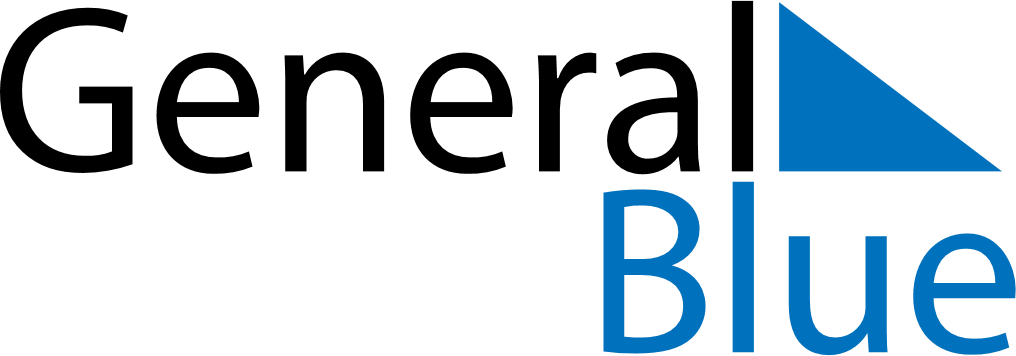 December 2024December 2024December 2024December 2024December 2024December 2024Vennesla, Agder, NorwayVennesla, Agder, NorwayVennesla, Agder, NorwayVennesla, Agder, NorwayVennesla, Agder, NorwayVennesla, Agder, NorwaySunday Monday Tuesday Wednesday Thursday Friday Saturday 1 2 3 4 5 6 7 Sunrise: 8:49 AM Sunset: 3:44 PM Daylight: 6 hours and 54 minutes. Sunrise: 8:51 AM Sunset: 3:43 PM Daylight: 6 hours and 51 minutes. Sunrise: 8:53 AM Sunset: 3:42 PM Daylight: 6 hours and 48 minutes. Sunrise: 8:55 AM Sunset: 3:41 PM Daylight: 6 hours and 46 minutes. Sunrise: 8:56 AM Sunset: 3:40 PM Daylight: 6 hours and 43 minutes. Sunrise: 8:58 AM Sunset: 3:39 PM Daylight: 6 hours and 41 minutes. Sunrise: 9:00 AM Sunset: 3:39 PM Daylight: 6 hours and 39 minutes. 8 9 10 11 12 13 14 Sunrise: 9:01 AM Sunset: 3:38 PM Daylight: 6 hours and 36 minutes. Sunrise: 9:02 AM Sunset: 3:37 PM Daylight: 6 hours and 34 minutes. Sunrise: 9:04 AM Sunset: 3:37 PM Daylight: 6 hours and 33 minutes. Sunrise: 9:05 AM Sunset: 3:37 PM Daylight: 6 hours and 31 minutes. Sunrise: 9:06 AM Sunset: 3:36 PM Daylight: 6 hours and 29 minutes. Sunrise: 9:08 AM Sunset: 3:36 PM Daylight: 6 hours and 28 minutes. Sunrise: 9:09 AM Sunset: 3:36 PM Daylight: 6 hours and 27 minutes. 15 16 17 18 19 20 21 Sunrise: 9:10 AM Sunset: 3:36 PM Daylight: 6 hours and 26 minutes. Sunrise: 9:11 AM Sunset: 3:36 PM Daylight: 6 hours and 25 minutes. Sunrise: 9:12 AM Sunset: 3:36 PM Daylight: 6 hours and 24 minutes. Sunrise: 9:12 AM Sunset: 3:36 PM Daylight: 6 hours and 23 minutes. Sunrise: 9:13 AM Sunset: 3:36 PM Daylight: 6 hours and 23 minutes. Sunrise: 9:14 AM Sunset: 3:37 PM Daylight: 6 hours and 23 minutes. Sunrise: 9:14 AM Sunset: 3:37 PM Daylight: 6 hours and 22 minutes. 22 23 24 25 26 27 28 Sunrise: 9:15 AM Sunset: 3:38 PM Daylight: 6 hours and 22 minutes. Sunrise: 9:15 AM Sunset: 3:38 PM Daylight: 6 hours and 23 minutes. Sunrise: 9:15 AM Sunset: 3:39 PM Daylight: 6 hours and 23 minutes. Sunrise: 9:16 AM Sunset: 3:40 PM Daylight: 6 hours and 23 minutes. Sunrise: 9:16 AM Sunset: 3:40 PM Daylight: 6 hours and 24 minutes. Sunrise: 9:16 AM Sunset: 3:41 PM Daylight: 6 hours and 25 minutes. Sunrise: 9:16 AM Sunset: 3:42 PM Daylight: 6 hours and 26 minutes. 29 30 31 Sunrise: 9:16 AM Sunset: 3:43 PM Daylight: 6 hours and 27 minutes. Sunrise: 9:16 AM Sunset: 3:45 PM Daylight: 6 hours and 28 minutes. Sunrise: 9:15 AM Sunset: 3:46 PM Daylight: 6 hours and 30 minutes. 